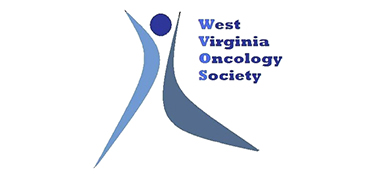 [INSERT YOUR COMPANY’S NAME HERE]Dear  The West Virginia Oncology Society (WVOS) Board of Directors invites [INSERT YOUR COMPANY’S NAME HERE] to attend and display at our WVOS 2023 Spring Conference on March 24, 2023 at the Stonewall Resort in Roanoke, West Virginia.The $2,500 registration fee includes:⊳ draped display table, no electricity   ⊳ up to two (2) registrants, who may attend all open programming   ⊳ recognition in the conference program   ⊳ opportunity to select your table from unassigned display tablesWe anticipate 100 attendees to include physicians, physician assistants, nurse practitioners, pharmacists, and registered nurses.WVOS is a 501(c)6, not for profit. The society’s tax identification number is 26-2558397. Please make your check payable to:The West Virginia Oncology Society 1801 Research Boulevard, Suite 400Rockville, MD 20850We ask that you direct questions to CorporateRelations@accc-cancer.org. We appreciate your support and thank you in advance for your participation.Best Regards,Ghulam Abbas, MD, MHCM, FACSPresidentWest Virginia Oncology Society